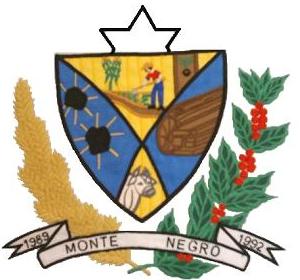                                                   ESTADO DE RONDÔNIACÂMARA MUNICIPAL DE MONTE NEGRO-ROPODER LEGISLATIVOATA DA DECIMA QUARTA SESSÃO ORDINÁRIA, DO SEGUNDO PERÍODO LEGISLATIVO DO QUARTO ANO LEGISLATIVO DA SEXTA LEGISLATURA DA CÂMARA MUNICIPAL DE MONTE NEGRO – RO, EM 04-11-2.016 ÀS 10h00min HORAS.Aos 04 Dias do mês de Novembro de dois mil e dezesseis as 10h00min horas, na Sala de Sessões, no Prédio da Câmara Municipal de Monte Negro-RO, reuniram-se sobre a presidência do vereador, BENEDITO MONTEIRO – PMDB, e contou com a presença dos seguintes vereadores: ÃNGELO EMILIO – SD, JOSÉ ANTONIO FRANCISCO DOS SANTOS – SD, MARCIO JOSÉ DE OLIVEIRA – SD, HÉLIO FERREIRA DOS SANTOS – PP, MARCIA FAGUNDES – PMDB e JOEL RODRIGUES MATEUS – PSC, TERESA DE JESUS DIOGO PACHECO-PMDB e MARCOS ANTONIO DOS SANTOS-SD. Havendo quórum regimental e invocando a proteção Divina o Presidente declarou aberta a Sessão. Em seguida passou – se para votação da ata da Décima terceira sessão Ordinária realizada em 04 (quatro) de novembro de 2016, as 10h00min, Ficando, portanto aprovado por 08 (oito) votos favoráveis e nenhum contrário.  Em seguida passou – se para a leitura do MATERIAL DE EXPEDIENTE. I item – ofício de nº 260/GAB/2016 autoria de CATIANI CARDOSO KLUKIEVIZ MOREIRA (Chefe de gabinete), II item indicação nº 009/2016 autoria de ANTONIO FRANCISCO DOS SANTOS – SD, III item – processo legislativo de Nº. 078/2016 referente ao projeto de resolução de nº 118/2016 de autoria da mesa diretora, DISPÕE: Altera o artigo 2º da resolução nº 100/2015. IV item – processo legislativo de Nº. 079/2016 referente à proposta de emenda a Lei Orgânica nº 001/2016 autoria de VEREADORES EM CONJUNTO. DISPÕE: altera a Redação do Artigo 167 da Lei Orgânica do Municipio de Monte Negro. Em seguida passa para o uso da tribuna no PEQUENO EXPEDIENTE em tema livre, com o tempo de 05 minutos sem direito de aparte aos demais vereadores. Não houve vereador inscrito. Em seguida passou para o GRANDE EXPEDIENTE, com o uso da tribuna em tema livre aos oradores inscritos, com o tempo de 60 minutos distribuídos entre as bancadas com direito aparte aos demais vereadores, primeiro orador inscrito a discutir a matéria o vereador MARCIO JOSÉ DE OLIVEIRA – SD cumprimenta a todos, em seguida fala de sua indignação referente à falta de condução que se encontra na secretaria de saúde que se trata das van para levar os pacientes com consultas agendadas para fora do município, no qual não estão disponibilizando a vã para que leva esses pacientes até porto velho, pois muitos já vieram reclamar que tem consultas agendadas e chega no dia não conseguem ir pois estão despreparado sem condições financeiras e não são avisados com antecedência para que possam se preparar e não estar perdendo essas consultas, que já demoram tempos para agendar e quando chega o dia não tem como ir por falta de condução, isso gera indignação e descontentamento a população. Fala também sobre o processo referente à emenda de Lei Orgânica do município, fala que acredita que foi equivocado o artigo 167 da lei orgânica continua falando sobre a situação. Em parte o vereador JOSÉ ANTONIO FRANCISCO DOS SANTOS – SD fala sobre o porteira adentro fala da vinculação entre secretaria de agricultura e secretaria de obras, faz suas colocações e agradece. MARCIO retorna e fala que discorda com essa vinculação e acredita que qualquer gestor poderia e deveria fazer um termo de cooperação entre as duas secretarias, pois uma vez vinculada ira perder recurso, que são destinados diretamente para agricultura, se deixar de investir na agricultura estarão perdendo recursos, então o melhor é passar o termo de cooperação para as duas secretarias, e que uma possa atender a outra sem nem um prejuízo e sem nem um impedimento do ministério publico. Em parte o vereador ÃNGELO EMILIO – SD fala também sobre o porteira adentro no qual essa casa de lei se reuniram e foram colocados todos os dados para beneficiar o agricultor, e nessa gestão foi conseguido também ser criado o fundo municipal de agricultura continua fazendo suas colocações referentes o assunto e agradece. MONTEIRO – PMDB aborda o assunto e fala sobre a situação sobre os agendamentos para porto velho aonde as pessoas não vem conseguindo se deslocar para porto velho faz suas colocações referente o assunto, em seguida fala também sobre as patrol de fazer as estradas fala que acha que já deveria ir fazendo as estrada e já ir complementando os serviços fazendo os carreadores e isso sairia um serviço mais completo conclui sua fala e agradece.  MARCIO retorna e fala que acredita que tem sim que ter um termo de cooperação entre as duas secretarias em papel para que possam se prevenir do ministério publico chegar aqui e ver uma patrol parada e não esta trabalhando diz que não que é contra que ela faça as estradas vicinais, mais está falando de documentação e legalização. Em parte a vereadora TERESA DE JESUS DIOGO PACHECO-PMDB cumprimenta a todos e fala sobre os agendamentos que é muito triste,  no qual quando tem essas situações e pode ser resolvida, pois a ambulância disponível 24 horas por dia e acredita que o que vem acontecendo é uma falta de dialogo, e uma falha da gestão, continua falando sobre a situação, dizendo que tem que falar com a secretaria para que não continua acontecendo essas situações pois quando se fala de saúde é um assunto muito sério, fala também sobre as situações das estradas do município fala das pontes que tem que ser feito e com uma só maquina resolvia, faz seus relatos referente a situação e agradece a todos. MARCIO retorna agradecendo a vereador pela contribuição e complementa o discurso da vereadora dizendo que é lamentável a situação no qual vem enfrentando para trabalhar devidos as perseguições politicas continua falando sobre o assunto e agradece a todos. E convoca o publico presente e os vereadores eleitos que se façam presença, fala aos vereadores eleitos onde estão discutindo a LOA para que eles participem para que tenha conhecimento, agradeceu. O vereador MARCIO JOSÉ DE OLIVEIRA – SD solicita que seja incluso na ordem do dia o processo 078 e 079/2016 e pede vista do projeto 860/2016 o presidente colocou em votação o pedido do vereador para que seja incluso na ordem do dia, Ficando, portanto aprovado 07 (sete) votos favorável e nenhum contrário. Coloca em votação do pedido de vista do projeto 860/2016, Ficando, portanto aprovado a retirada do projeto por 07 (sete) votos favorável e nenhum contrário. Em seguida o presidente suspendeu a sessão por tempo indeterminado para preparar os projetos. Retornando a sessão o presidente solicitou a secretaria para que proceda a leitura do material da ORDEM DO DIA. Em seguida procedeu à leitura do material da ORDEM DO DIA I item – processo legislativo de Nº. 078/2016, referente ao projeto de resolução de nº 118/2016 de autoria da mesa diretora, DISPÕE: Altera o artigo 2º da resolução nº 100/2015. Passa para discussão da matéria, não havendo orador inscrito. Passou para chamada do BOLETIM DE VOTAÇÃO DO 1º item da ORDEM DO DIA.   BOLETIM DE votação do 1º item constante na ordem do dia projeta de resolução de nº 118/2016 de autoria da mesa diretora, Sendo tramite da matéria única discussão e votação nominal base legal maioria absoluta. Ficando, portanto aprovado 08 (oito) votos favorável e nenhum contrário. II item – processo legislativo de Nº. 079/2016 079/2016 referente à proposta de emenda a Lei Orgânica nº 001/2016 autoria de VEREADORES EM CONJUNTO. DISPÕE: altera a Redação do Artigo 167 da Lei Orgânica do Municipio de Monte Negro. Discussão da matéria, não houve orador inscrito. BOLETIM DE votação da proposta de emenda da LEI ORGANICA de nº 001/2016 autoria dos vereadores em conjunto, Sendo tramite da matéria primeira discussão e votação, votação nominal base legal dois terço dos membros da casa. Ficando, portanto aprovado 08 (oito) votos favorável e nenhum contrário. E não havendo mais nada para ser deliberado na presente sessão, o senhor Presidente declarou encerrada a sessão, convocando os Nobres vereadores e o publico presente para Sessão ordinária a ser realizado dia 11 de novembro de 2016, às 10h00min, e solicitou a mim 1º secretário que lavrasse o presente Ata a qual após lida e se aprovada, seguirá assinada por mim e demais membros da Mesa Diretora.                                                                           Sala de sessões, 04 de novembro de 2016.                                                                                                                                                                                                __________________________                                        __________________________                                                                                  BENEDITO MONTEIRO                                    JOSÉ A.FRANCISCOSANTOS                               Presidente/CMMN                                                                      1º. Secret/CMMN__________________________                                       _________________________JOEL RODRIGUES MATEUS                                                       ÂNGELO. EMILIO  Vice/Pres. /CMMN                                                                         2º.Secret./CMMN